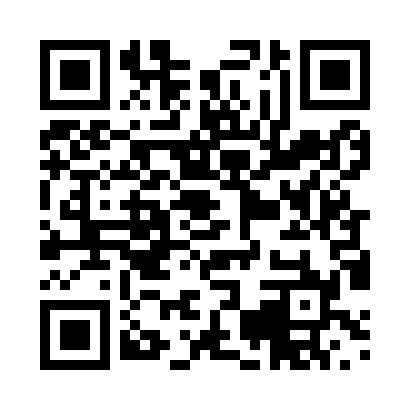 Prayer times for Cezanjevci, SloveniaWed 1 May 2024 - Fri 31 May 2024High Latitude Method: Angle Based RulePrayer Calculation Method: Muslim World LeagueAsar Calculation Method: HanafiPrayer times provided by https://www.salahtimes.comDateDayFajrSunriseDhuhrAsrMaghribIsha1Wed3:375:4112:525:548:0510:002Thu3:355:3912:525:558:0610:023Fri3:335:3712:525:568:0810:044Sat3:305:3612:525:578:0910:065Sun3:285:3412:525:578:1010:096Mon3:255:3312:525:588:1210:117Tue3:235:3212:525:598:1310:138Wed3:215:3012:526:008:1410:159Thu3:185:2912:526:008:1610:1710Fri3:165:2712:526:018:1710:1911Sat3:145:2612:526:028:1810:2112Sun3:115:2512:526:038:1910:2413Mon3:095:2412:526:038:2110:2614Tue3:075:2212:526:048:2210:2815Wed3:045:2112:526:058:2310:3016Thu3:025:2012:526:068:2410:3217Fri3:005:1912:526:068:2510:3418Sat2:585:1812:526:078:2710:3619Sun2:555:1712:526:088:2810:3920Mon2:535:1612:526:088:2910:4121Tue2:515:1512:526:098:3010:4322Wed2:495:1412:526:108:3110:4523Thu2:475:1312:526:108:3210:4724Fri2:455:1212:526:118:3310:4925Sat2:435:1112:526:128:3410:5126Sun2:415:1012:536:128:3510:5327Mon2:395:0912:536:138:3610:5528Tue2:375:0912:536:148:3710:5729Wed2:355:0812:536:148:3810:5930Thu2:355:0712:536:158:3911:0131Fri2:355:0712:536:158:4011:03